I. ОБЩИЕ ПОЛОЖЕНИЯ1.1. В целях соблюдения законодательства Российской Федерации, регулирующего отношения, связанные с обработкой и обеспечением безопасности персональных данных, а также поддержания деловой репутации государственного  бюджетного общеобразовательного учреждения Самарской области средняя общеобразовательная школа имени Героя Советского Союза Василия Степановича Чекмасова с. Большое Микушкино муниципального района  Исаклинский Самарской области  (далее - ГБОУ СОШ  им.В .С. Чекмасова с.Большое Микушкино ) считает своими задачами соблюдение принципов законности, справедливости и конфиденциальности при обработке персональных данных, а также  обеспечение безопасности процессов их обработки.1.2. Настоящая Политика в отношении обработки и защиты персональных данных в ГБОУ СОШ  им.В.С.Чекмасова с.Большое Микушкино (далее –Политика):1.2.1. Раскрывает основные категории персональных данных, обрабатываемых ГБОУ СОШ  им.В.С.Чекмасова с.Большое Микушкино, цели, способы и принципы обработки персональных данных, права и обязанности ГБОУ СОШ им. В.С. Чекмасова с.Большое Микушкино при обработке персональных данных, права субъектов  персональных данных.1.2.2. Является общедоступным документом, декларирующим концептуальные основы деятельности ГБОУ СОШ им.В.С.Чекмасова с.Большое Микушкино при обработке  персональных данных.1.3. Термины и определения, используемые в Политике:1.3.1. Биометрические   персональные данные – сведения, которые  характеризуют физиологические и биологические  особенности человека, на основании которых  можно установить его личность и которые  используются оператором для установления личности субъекта персональных данных.1.3.2. Блокирование персональных данных - временное прекращение обработки персональных данных (за исключением случаев, если обработка необходима для уточнения персональных данных).1.3.3 Доступ к информации (доступ)- ознакомление с информацией, ее обработка, в частности, копирование, модификация или уничтожение информации.1.3.4. Информационная система персональных данных (далее - ИСПДн) – совокупность содержащихся в базах данных персональных данных и обеспечивающих их обработку информационных технологий и технических средств. 1.3.5. Несанкционированный   доступ  (НСД) – доступ к информации,  хранящейся на различных типах  носителей  (бумажных, магнитных, оптических и т.д.) в   компьютерных базах  данных, файловых  хранилищах,  архивах,  секретных  частях и т.д.  различных организаций   путем  изменения (повышения,  фальсификации) своих прав доступа.1.3.6. Носитель информации – любой материальный объект или среда, используемый для хранения или передачи информации.1.3.7. Персональные данные (далее – ПДн) – любая информация, относящаяся к прямо или косвенно определенному, или определяемому физическому лицу (субъекту персональных данных).1.3.8. Оператор - государственный орган, муниципальный орган, юридическое или физическое лицо, самостоятельно или совместно с другими лицами организующие и (или) осуществляющие обработку персональных данных, а также определяющие цели обработки персональных данных, состав персональных данных, подлежащих  обработке, действия (операции), совершаемые с персональными данными. Оператором является ГБОУ СОШ им.В.С.Чекмасова с.Большое Микушкино.1.3.9. Обработка персональных данных – любое действие (операция) или совокупность действий (операций), совершаемых с использованием средств автоматизации или без использования таких средств с персональными данными, включая сбор, запись, систематизацию, накопление, хранение , уточнение (обновление, изменение),извлечение, использование, передачу (распространение ,предоставление, доступ), обезличивание, блокирование, удаление, уничтожение персональных данных. 1.3.10. Предоставление персональных данных – действия, направленные на раскрытие персональных данных определенному лицу или определенному кругу лиц.1.3.11. Распространение персональных данных – действия, направленные на раскрытие персональных данных неопределенному  кругу лиц.1.3.12. Специальные категории персональных данных – категории персональных данных, касающихся расовой, национальной принадлежности, политических взглядов, религиозных или философских убеждений, состояния здоровья, интимной жизни.1.3.13. Субъект персональных данных (субъект) – физическое лицо, которое прямо или косвенно  определено или определяемо с помощью персональных данных.1.3.14. Трансграничная передача персональных данных – передача персональных данных на территорию иностранного государства  органу власти иностранного государства, иностранному физическому лицу или иностранному юридическому лицу.1.3.15. Уничтожение персональных данных – действия, в результате которых становится невозможным восстановить содержание персональных данных в информационной системе персональных данных и (или) в результате которых уничтожаются материальные носители персональных данных.1.4. Основные права Субъектов персональных данных:1.4.1. Субъект персональных данных имеет право на получение сведений об обработке его персональных данных в ГБОУ СОШ им.В.С.Чекмасова  с. Большое Микушкино.1.4.2. Субъект персональных данных вправе требовать от ГБОУ СОШ им.В.С.Чекмасова с.Большое Микушкино, который их обрабатывает, уточнения этих персональных данных, их блокирования или уничтожения в случае, если они являются неполными, устаревшими, неточными, незаконно полученными или не могут быть признаны необходимыми для заявленной цели обработки, а также принимать предусмотренные законом меры по защите своих прав;1.4.3. Право Субъекта персональных данных на доступ к его персональным данным может быть ограничено в соответствии с федеральными законами;1.4.4. Для реализации своих прав и защиты законных интересов Субъект персональных данных имеет право обратиться к  ГБОУ СОШ им.В.С.Чекмасова с.Большое Микушкино. Тот рассматривает любые обращения и жалобы со стороны субъектов персональных данных, тщательно расследует факты нарушений и принимает  все необходимые меры для их немедленного устранения, наказания виновных лиц и урегулирования  спорных и конфликтных ситуаций в досудебном порядке;1.4.5. Субъект персональных данных вправе обжаловать действия или бездействие ГБОУ СОШ  им.В.С.Чекмасова с.Большое Микушкино путем обращения в уполномоченный орган по защите прав субъектов  персональных данных (территориальный орган Федеральной службы по надзору в сфере связи, информационных технологий и массовых коммуникаций);1.4.6. Субъект персональных данных имеет право на защиту своих прав и законных интересов, в том числе на возмещение убытков и/или компенсацию морального вреда в судебном порядке.1.5. Основные обязанности ГБОУ СОШ им.В.С.Чекмасова с.Большое Микушкино:1.5.1. Соблюдать требования законодательства РФ в области  обработки и защиты персональных данных;1.5.2. При сборе персональных  данных  предоставить субъекту персональных данных по его просьбе информацию, касающуюся обработки персональных данных;1.5.3. Если предоставление  персональных данных является обязательным в соответствии с федеральным законом, работники ГБОУ СОШ им.В.С.Чекмасова с.Большое Микушкино обязаны разъяснить субъекту персональных данных юридические последствия отказа предоставить его персональные данные;1.5.4. При сборе персональных данных, в том числе посредством информационно-телекоммуникационной сети «Интернет», обеспечить запись, систематизацию, накопление, хранение, уточнение (обновление, изменение), извлечение персональных данных граждан Российской Федерации с использованием баз данных, находящихся на территории Российской Федерации;1.5.5. Опубликовать или иным образом обеспечить неограниченный доступ к актуальному документу, определяющему его политику в отношении обработки  персональных данных, к сведениям о реализуемых требованиях к защите персональных данных (настоящую Политику);1.5.6. Принимать необходимые правовые, организационные и  технические меры или обеспечивать их принятие для защиты персональных данных от неправомерного или случайного доступа к ним;1.5.7. Сообщить субъекту персональных данных или его представителю информацию  о наличии персональных данных, относящихся к соответствующему субъекту персональных данных, а также предоставить возможность ознакомления с этими персональными данными при обращении субъекта персональных данных или его представителя;1.5.8. Уточнять персональные данные Субъектов, блокировать или уничтожать их в случае, если они являются неполными, устаревшими, неточными, незаконно полученными или не могут быть признаны необходимыми для заявленной цели обработки; 1.5.9.Прекратить обработку персональных данных в случае отзыва субъектом персональных данных согласия на обработку его персональных данных. ГБОУ СОШ им.В.С.Чекмасова с.Большое Микушкино вправе продолжить  обработку  персональных данных без согласия субъекта персональных данных при наличии оснований, указанных в пунктах  2-11 части 1 статьи 6, части 2 статьи 10 и части 2 статьи 11 Федерального закона от 27.07.2006 № 152- ФЗ «О персональных данных».II. ЦЕЛИ СБОРА ПЕРСОНАЛЬНЫХ ДАННЫХ2.1. ГБОУ СОШ им.В.С.Чекмасова с.Большое Микушкино обрабатывает следующие категории субъектов персональных данных (далее –Субъекты): 2.1.1. Персональные данные работников. 2.1.2. Персональные данные родственников работников.2.1.3. Персональные данные бывших работников.2.1.4. Персональные данные   обучающихся.2.1.5. Персональные данные воспитанников.  2.1.6.Персональные данные родителей (законных представителей) обучающихся и воспитанников. 2.1.7. Персональные данные контрагентов и представителей юридических лиц. 2.2. ГБОУ СОШ им.В.С.Чекмасова с.Большое Микушкино обрабатывает персональные данные работников исключительно в  следующих целях:2.2.1. Выполнение требований законодательства Российской Федерации. 2.2.2.Осуществление трудовых отношений. 2.2.3.Ведение бухгалтерского, налогового и кадрового учета. 2.2.4.Организация выдачи заработной платы по банковским картам. 2.2.5.Информирование граждан. 2.2.6.Ведение системы учета контингента обучающихся и воспитанников. 2.2.7.Ведение электронного дневника и электронного журнала успеваемости. 2.2.8.Участие работников в конкурсах или иных мероприятиях. 2.2.9.Совершенствование профессиональных знаний работников и продвижение по    службе.  2.3.    ГБОУ СОШ им.В.С.Чекмасова с.Большое Микушкино обрабатывает персональные данные  родственников исключительно в целя ведения бухгалтерского, налогового и кадрового учета.  2.4.   ГБОУ СОШ им.В.С.Чекмасова с.Большое Микушкино обрабатывает персональные данные бывших работников исключительно в целях ведения бухгалтерского, налогового и кадрового учета.2.5.   ГБОУ СОШ им.В.С.Чекмасова с.Большое Микушкино обрабатывает персональные данные обучающихся исключительно в целях: 2.5.1. Предоставление бесплатного качественного начального, основного  и среднего (полного) общего образования по адаптированной основной общеобразовательной программе. 2.5.2. Предоставление дополнительного образования.  2.5.3.  Проведение лечебно-оздоровительной работы.  2.5.4.  Оказание услуг библиотеки.  2.5.5.  Участие обучающихся в конкурсах, олимпиадах и других мероприятиях.   2.5.6. Организация проведения государственной итоговой аттестации.   2.5.7. Ведение системы учета контингента обучающихся и воспитанников.  2.5.8.  Формирование полного набора данных об этапах обучения и достижениях обучающихся и воспитанников.  2.5.9.  Ведение электронного дневника и электронного журнала успеваемости.   2.5.10. Выполнение требований законодательства Российской Федерации.    2.6. . ГБОУ СОШ им.В.С.Чекмасова с.Большое Микушкино обрабатывает персональные      данные воспитанников исключительно в целях:   2.6.1. Предоставление бесплатного качественного дошкольного общего образования по адаптированной основной общеобразовательной программе.   2.6.2.  Проведение лечебно-оздоровительно	й работы.   2.6.3. Ведение системы учета контингента обучающихся и воспитанников.   2.6.4. Формирование полного набора данных об этапах обучения и достижениях обучающихся и воспитанников. 2.6.5.  Выполнение требований законодательства Российской Федерации. 2.7.  ГБОУ СОШ им.В.С.Чекмасова с.Большое Микушкино обрабатывает персональные данные родителей (законных представителей) обучающихся и воспитанников исключительно в целях:  2.7.1.  Предоставление бесплатного качественного начального, основного и среднего (полного) общего образования по адаптированной основной общеобразовательной программе. 2.7.2.  Предоставление бесплатного качественного дошкольного общего образования по адаптированной основной общеобразовательной программе. 2.7.3.  Ведение системы учета контингента обучающихся и воспитанников. 2.7.4.  Формирование полного набора данных об этапах обучения и достижениях обучающихся и воспитанников.   2.7.5. Выполнение требований законодательства Российской Федерации. 2.8. . ГБОУ СОШ им.В.С.Чекмасова с.Большое Микушкино обрабатывает персональные данные контрагентов и представителей юридических лиц исключительно в следующих целях: 2.8.1.  Заключение и выполнение обязательств по договорам с контрагентами. 2.8.2.  Выполнение требований законодательства Российской Федерации. III  ПРАВОВЫЕ ОСНОВАНИЯ ОБРАБОТКИ ПЕРСОНАЛЬНЫХ ДАННЫХ3.1. Правовым основанием обработки  персональных данных является совокупность правовых актов, во исполнение которых и в соответствии с которыми  ГБОУ СОШ им.В.С.Чекмасова с.Большое Микушкино осуществляет обработку персональных персональных данных. 3.2.  Обработка персональных данных в ГБОУ СОШ им.В.С.Чекмасова с.Большое Микушкино  осуществляется в соответствии со следующими правовыми основаниями:3.2.1. Конституция Российской Федерации от 25.12.1993 . 3.2.2.  Трудовой кодекс Российской Федерации от 30.12.2001 №197 – ФЗ. 3.2.3.  Гражданский кодекс Российской Федерации  от 30.11.1994 №51- ФЗ.  3.2.4.  Кодекс Российской Федерации об административных правонарушениях от 30.12.2001 № 195- ФЗ.  3.2.5.  Налоговый Кодекс Российской Федерации часть первая от 31.07.1998 №146- ФЗ и часть вторая от 05.08.2000 №117- ФЗ (с изменениями и дополнениями).  3.2.6. Постановление правления пенсионного фонда Российской Федерации от 31.07.2006 г. №192 п «О формах документов индивидуального (персонифицированного) учета в системе обязательного пенсионного страхования и инструкции по их заполнению.  3.2.7.  Федеральный закон от 02.05.2006  №59-ФЗ «О порядке рассмотрения обращений граждан Российской Федерации».   3.2.8. Федеральный закон от 06.12.2011 №402- ФЗ «О бухгалтерском учете».   3.2.9. Федеральный закон от  29.12.2012 №273 – ФЗ «Об образовании  в Российской Федерации».   3.2.10. Федеральный закон от 27.07.2010 №210- ФЗ «Об организации предоставления государственных и муниципальных услуг».  3.2.11. Приказ  Министерства  образования и науки Самарской области от 07.07.2016 г. №    «О вводе в эксплуатацию автоматизированной системы «Образование Самарской области». 3.2.12. Унифицированные функционально-технические требования  к региональному сегменту единой федеральной межведомственной системы учета контингента обучающихся по основным  образовательным программам и дополнительным общеобразовательным программам (утверждены протоколом заседания межведомственной рабочей группы по созданию единой федеральной межведомственной системы учета контингента обучающихся по основным образовательным программам и дополнительным общеобразовательным программам от 8 апреля 2015 г. №П9-268 пр.) 3.2.13. Устав ГБОУ СОШ им.В.С.Чекмасова с.Большое Микушкино. 3.2.14. Лицензия Министерства образования Самарской области  №5665 от 01.06.2015 г. на осуществление образовательной деятельности.3.2.15.  Свидетельство Министерства образования и науки Самарской области  о государственной аккредитации № 114-15    от 19.06.2015 г. 3.2.16.   Трудовые договоры  с работниками. 3.2.17.   Коллективный договор.       3.2.18.  Договоры, заключаемые между ГБОУ СОШ им.В.С.Чекмасова с.Большое Микушкино и субъектом персональных данных.   3.2.19.  Согласия субъектов на обработку персональных данных.IV ОБЪЕМ И КАТЕГОРИИ ОБРАБАТЫВАЕМЫХ ПЕРСОНАЛЬНЫХ ДАННЫХ, КАТЕГОРИИ  СУБЪЕКТОВ ПЕРСОНАЛЬНЫХ ДАННЫХ  4.1. Содержание и объем обрабатываемых персональных данных Субъектов  соответствует целям обработки.   4.2. В рамках обработки персональных данных работников обрабатываются следующие категории персональных данных:  4.2.1. Фамилия, Имя, Отчество.  4.2.2. ИНН.  4.2.3.СНИЛС (№ страхового пенсионного свидетельства).  4.2.4. Табельный номер.  4.2.5. Пол.  4.2.6. Номер, дата трудового договора.  4.2.7. Дата рождения.  4.2.8. Место рождения.  4.2.9. Гражданство.  4.2.10. Образование (среднее (полное) общее, начальное профессиональное, среднее профессиональное,  высшее  профессиональное, аспирантура).  4.2.11. Наименование образовательного учреждения.  4.2.12. Наименование, серия, номер, дата выдачи, направление или специальность, код по ОКСО, ОКИН  документа об образовании, о квалификации или наличии специальных знаний.  4.2.13.  Профессия (в т.ч. код по ОКПДТР).  4.2.14.  Стаж работы.  4.2.15.  Педагогический стаж.  4.12.16. Ученая степень.  4.12.17. Ученое звание.  4.12.18. Состояние в браке.  4.12.19. Состав семьи, с указанием степени родства, фамилии, имени, отчества, года рождения ближайших родственников.  4.12.20. Данные документа, удостоверяющего  личность   (вид, серия,  номер, дата выдачи, наименование органа, выдавшего документ).    4.2.21. Адрес и дата регистрации.  4.2.22.  Фактический адрес места жительства.4.2.23. Телефон.  4.2.24. Сведения об отношении к воинской службе.  4.2.25. Дата приема на работу.  4.2.26. Вид работы (основной, по совместительству).   4.2.27. Структурное подразделение.  4.2.28. Занимаемая должность (специальность, профессия), разряд, класс (категория).  4.2.29. Ранее занимаемая должность.   4.2.30.  Тарифная ставка (оклад), надбавка, руб.   4.2.31. Основание трудоустройства.   4.2.32.  Личная подпись.        4.2.33. Фотография.   4.2.34. Сведения об аттестации (дата, решение, номер и дата документа, основание).   4.2.35. Сведения  о профессиональной   подготовке   (дата начала и окончания переподготовки, специальность (направление, профессия, наименование, номер, дата документа, свидетельствующего о переподготовке,   основание переподготовки).   4.2.36.  Сведения о  наградах, поощрениях, почетных званиях (наименование, номер, дата награды).   4.2.37.  Сведения об отпусках (вид, период работы, количество дней, дата начала  и окончания, основание).  4.2.38.  Сведения о  социальных льготах, на которые работник имеет право в соответствии с законодательством ( наименование льготы , номер, дата выдачи документа, основание).  4.2.39.  Сведения  об увольнении   (основания, дата, номер и дата приказа.  4.2.40. Номер лицевого счета.  4.2.41. Объем работы.  4.2.42. Сведения из санитарной  книжки.  4.2. 43.  Сведения о доходах.   4.2.44.  e-mail.  4.3. В рамках обработки  персональных данных работников  обрабатываются следующие категории персональных данных родственников работников:  4.3.1. Фамилия, Имя, Отчество.  4.3.2. Степень родства.  4.3.3.  Год рождения.  4.4. В рамках обработки  персональных данных бывших работников обрабатываются категории персональных данных, указанные в п.4.3. настоящей Политики; 4.5. В рамках обработки персональных  данных  обучающихся обрабатываются следующие категории  персональных данных: 4.5.1. Фамилия, Имя, Отчество; 4.5.2. Дата рождения; 4.5.3. Место рождения; 4.5.4. Пол; 4.5.5.Гражданство. 4.5.6. Данные документа, удостоверяющего  личность (вид, серия, номер, дата выдачи, наименование органа, выдавшего документ). 4.5.7. Номер личного дела; 4.5.8. Данные полиса ОМС; 4.5.9. СНИЛС; 4.5.10.Социальное положение; 4.5.11. Состав семьи; 4.5.12. Сведения о  состоянии здоровья; 4.5.13. Данные об участии в мероприятиях и личных достижениях; 4.5.14. Учебный класс; 4.5.15. Сведения об успеваемости; 4.5.16. Сведения о посещениях занятий; 4.5.17. Форма получения образования и форма обучения; 4.5.18. Сведения по итогам государственной итоговой аттестации в форме основного     государственного экзамена (предмет, баллы); 4.5.19. Сведения по итогам государственной итоговой аттестации в форме единого государственного экзамена (предмет, баллы); 4.5.20. Данные аттестата об образовании; 4.5.21. Данные о выбытии /прибытии в образовательное учреждение; 4.5.22. Фотография; 4.5.23. Данные об ограничениях возможностей здоровья; 4.5.24. Адрес; 4.5.25. Контактный телефон; 4.6. В рамках обработки персональных данных воспитанников обрабатываются  следующие категории персональных данных: 4.6.1. Фамилия, Имя, Отчество; 4.6.2. Дата рождения; 4.6.3. Место рождения; 4.6.4. Пол; 4.6.5. Гражданство; 4.6.6. Данные документа, удостоверяющего  личность (вид, серия, номер, дата выдачи, наименование органа, выдавшего документ); 4.6.7. Состав семьи; 4.6.8. Социальное положение; 4.6.9. СНИЛС; 4.6.10.Номер личного дела; 4.6.11. Номер и название группы; 4.6.12. Данные о выбытии /прибытии в образовательное учреждение; 4.6.13. Данные полиса ОМС; 4.6.14. Сведения о состоянии здоровья; 4.6.15. Данные об ограничениях возможностей здоровья; 4.6.16. Адрес; 4.7. В рамках обработки персональных данных  родителей (законных представителей)  обучающихся и воспитанников  обрабатываются следующие категории персональных данных: 4.7.1. Фамилия, Имя, Отчество; 4.7.2. Дата рождения; 4.7.3. Место рождения; 4.7.4. Пол; 4.7.5. Гражданство; 4.7.6. Данные документа, удостоверяющего личность (вид, серия,  номер, дата выдачи, наименование органа, выдавшего документ); 4.7.7. Социальное положение; 4.7.8. Образование; 4.7.9. Место работы; 4.7.10. Должность; 4.7.11. Сведения о попечительстве, опеке; 4.7.12. СНИЛС; 4.7.13. Личная подпись. 4.7.14. Данные о детях (ФИО, класс/группа, степень родства); 4.7.15. Контактный телефон; 4.7.16. Адрес;4.8. В рамках обработки персональных данных контрагентов и представителей юридических лиц обрабатываются следующие категории персональных данных:4.8.1. Фамилия, Имя, Отчество;4.8.2. Место  работы;4.8.3. Должность;4.8.4. Личная подпись;4.8.5. Контактный телефон;4.8.6. е-mail;4.9. ГБОУ СОШ им.В.С.Чекмасова с.Большое Микушкино не осуществляет обработку биометрических персональных данных (сведения, которые характеризуют физиологические  и биологические особенности человека, на основании которых можно установить его личность и которые используются для установления личности субъекта персональных данных).4.10. ГБОУ СОШ им.В.С.Чекмасова выполняет обработку специальных категорий персональных данных, касающихся состояния здоровья.V.ПОРЯДОК И УСЛОВИЯ ОБРАБОТКИ ПЕРСОНАЛЬНЫХ ДАННЫХ5.1. В ГБОУ СОШ  им.В.С.Чекмасова с.Большое Микушкино обработка персональных данных субъектов осуществляется в целях, указанных в разделе II  настоящей Политики.5.2. . В ГБОУ СОШ  им.В.С.Чекмасова с.Большое Микушкино обрабатываются категории персональных данных, указанные в разделе IV настоящей Политики. 5.3. Обработка персональных данных  в ГБОУ СОШ им.В.С.Чекмасова  с.Большое Микушкино осуществляется только при условии получения согласия субъектов персональных данных . Согласие субъекта персональных данных  оформляется в письменной форме, если иное не установлено Федеральным законом «О персональных данных».5.4. Обработка персональных данных  субъектов  включает в себя следующие действия: сбор, запись, систематизацию, накопление, хранение, уточнение (обновление, изменение), извлечение, использование, передачу (распространение, предоставление, доступ), обезличивание, блокирование, удаление, уничтожение персональных данных.5.5. ГБОУ СОШ им. В.С.Чекмасова с.Большое Микушкино не осуществляет трансграничную (на территории иностранного государства органу власти иностранного государства, иностранному физическому лицу или иностранному юридическому лицу) передачу персональных данных.5.6. В ГБОУ СОШ им.В. С.Чекмасова с.Большое Микушкино  созданы общедоступные источники персональных данных (сайт). Персональные  данные (фамилия, имя, отчество, должность, квалификация, стаж работы и др.), сообщаемые субъектом (работником), включаются в такие источники только с письменного согласия субъекта персональных данных.5.7. Сбор, запись, систематизация, накопление и уточнение  (обновление, изменение) персональных данных осуществляется путем получения персональных данных непосредственно от субъектов персональных данных (их законных представителей).5.8. ГБОУ СОШ им.В.С.Чекмасова с.Большое Микушкино и работники ГБОУ СОШ им.В.С.Чекмасова с.Большое Микушкино, получившие доступ к персональным данным, обязаны не раскрывать третьим лицам и не распространять персональные данные без согласия субъекта персональных данных, если иное не предусмотрено федеральным законом. 5.9. ГБОУ СОШ им.В.С.Чекмасова с.Большое Микушкино вправе передавать персональные данные органам дознания и следствия, иным уполномоченным органам по основаниям, предусмотренным действующим законодательством Российской Федерации.5.10. Если предоставление персональных данных является обязательным в соответствии с федеральным законом, работник ГБОУ СОШ им.В.С.Чекмасова с.Большое Микушкино, осуществляющий сбор (получение) персональных данных непосредственно от субъектов персональных данных, обязан разъяснить субъекту персональных данных юридические последствия отказа предоставить его персональные данные. 5.11.  ГБОУ СОШ им.В.С.Чекмасова с.Большое Микушкино в своей деятельности обеспечивает соблюдение принципов обработки персональных данных, указанных в ст.5 Федерального закона 152-ФЗ «О персональных данных ».5.12. ГБОУ СОШ им.В.С.Чекмасова с.Большое Микушкино в своей деятельности принимает меры, предусмотренные  ч.2. ст.18.1,ч.1 ст.19 Федерального закона 152- ФЗ «О персональных данных».5.13. В ГБОУ СОШ им. В.С.Чекмасова с.Большое Микушкино не используются для обработки персональных данных базы данных, находящиеся за пределами границ Российской Федерации. 5.14. Условия прекращения обработки персональных данных ГБОУ СОШ им.В.С.Чекмасова: 5.14.1.  достижение  целей обработки персональных данных,5.14.2.  истечение срока действия согласия или отзыв согласия субъекта персональных данных на обработку его персональных данных.5.14.3. выявление неправомерной обработки персональных данных.5.14.4 утрата правовых оснований обработки персональных данных.5.15. Назначенными  лицами ГБОУ СОШ им.В.С.Чекмасова с.Большое Микушкино осуществляется контроль за хранением и использованием  материальных носителей персональных данных, не допускающий несанкционированное использование, уточнение, распространение и уничтожение персональных данных, находящихся на этих носителях.5.16. Срок хранения персональных данных в форме, позволяющей определить субъекта персональных данных, осуществляется не дольше, чем этого требуют цели обработки персональных данных, кроме случаев, когда срок хранения персональных не установлен федеральным законом, договором, стороной которого является субъект персональных данных. 5.17. В целях соблюдения законодательства РФ, для достижения целей обработки, а также в интересах и с согласия субъектов  персональных данных ГБОУ СОШ им.В.С.Чекмасова с.Большое Микушкино  в ходе своей деятельности предоставляет персональные данные следующим организациям:5.17.1. Федеральной налоговой службе.5.17.2. Пенсионному фонду России.5.17.3. Фонду социального страхования.5.17.14. ПАО «Сбербанк»5.17.15. Северо-Восточному  управлению министерства образования и науки Самарской области. 5.17.16. Организаторам конкурсов, олимпиад и других мероприятий.5.17.17. ГБУЗ СО Исаклинской ЦРБ.5.17.18.Федеральной службе государственной статистики РФ.5.17.19. Лицензирующим и/или контролирующим органам государственной власти и местного самоуправления.5.17.20. Фонду обязательного медицинского страхования РФ.VI. СРОК ДЕЙСТВИЯ. 6.1. Срок действия данной Политики не ограничен, до принятия новой Политики.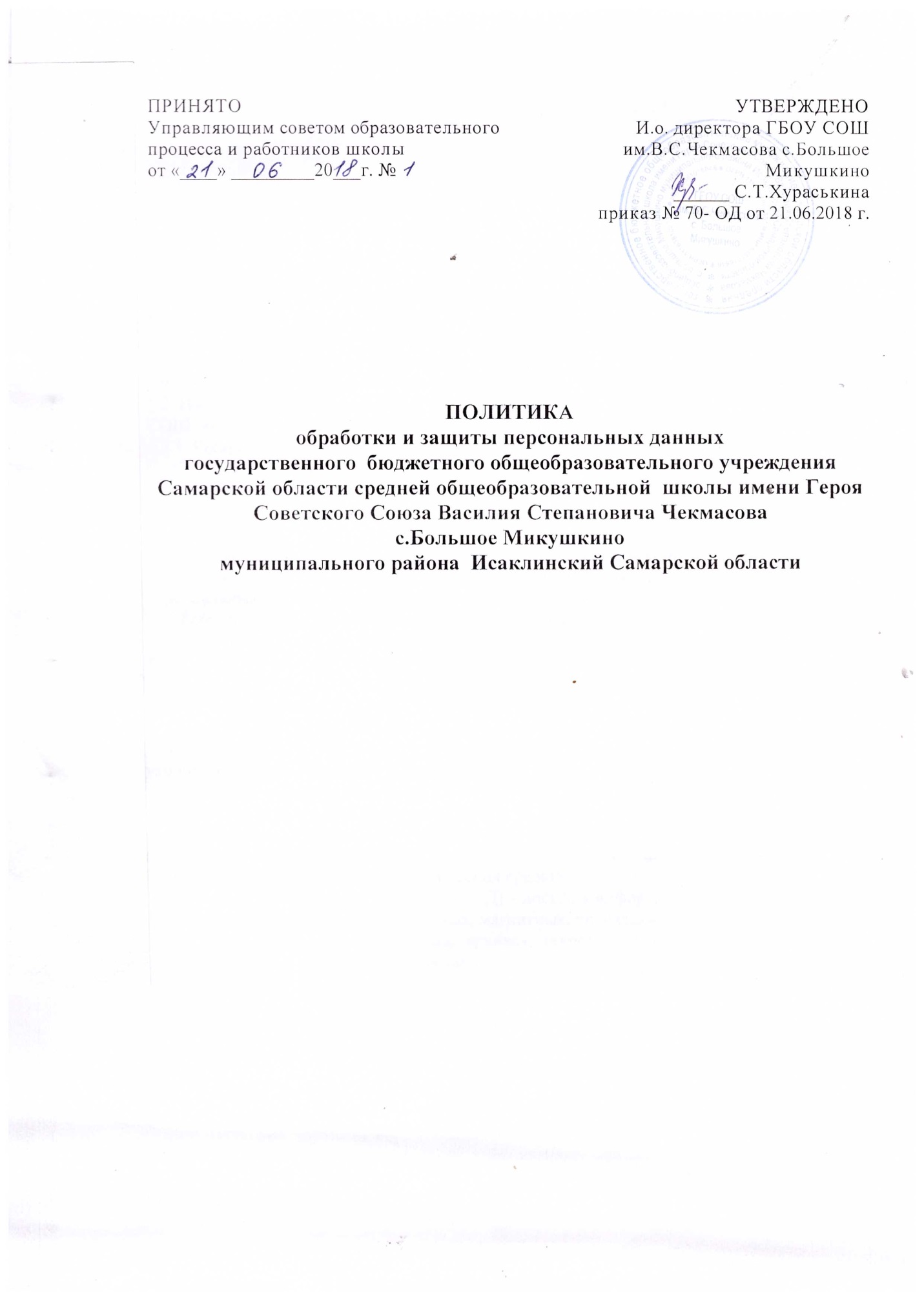 